Передатчик + приемник XY-MK-5V 433Mhz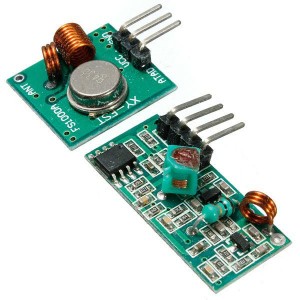 Супергетеродинный 433 МГц приемник + передатчик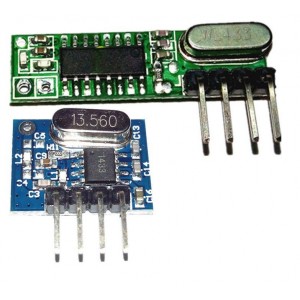 